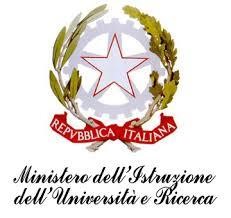 ISTITUTO COMPRENSIVO “J. SANNAZARO”OLIVETO CITRA (SA)Via F. Cavallotti, 15 - Tel. 0828/793037 cf. 82005110653 - C.M. SAIC81300De-mail: saic81300d@istruzione.it sito internet: www.olivetocitraic.gov.itPEC: SAIC81300D@PEC.ISTRUZIONE.ITOliveto Citra 12.09.2023Al personale docenteAl personale ATAAlle famiglie Al RLSAl DSGAAL RSPPArch.Raffaele di Marcoraffaeledimar@libero.itAtti /albo /Sito webOggetto: Adempimenti preliminari alle prove di evacuazione TERREMOTO A.S. 2023/2024.  D.Lgs. 81/2008 _ SECONDA INFORMATIVA _ PRIMA ESERCITAZIONE CON PREAVVISO 18.09.2023Alla luce delle condizioni in corso nell’area flegrea, dei recenti lievi fenomeni sismici che hanno interessato l’area del medio Sele e del sistema di ALERT che la Prefettura di Salerno ha chiesto di divulgare anche per il tramite dell’UAT di Salerno  (si rimanda alla sezione Sicureza sul sito della scuola), nello spirito di mantenere attiva la cultura della prevenzione del rischio, si dispone quanto segue.RLS, preposti, figure sensibili nominate ai sensi del D.Lgs. 81/2008.Provvederanno ad una prima  ricognizione per verificare che non siano state rimosse le planimetrie del piano di emergenza e che non siano coperte e non leggibili.Verificheranno che in ogni aula sia presente il plico cartaceo contenente l’elenco alunni aggiornato al 2023-24 (a ciò provvederà la segreteria in collaborazione con i responsabili di plesso) e la relazione da consegnare a fine esodo (Modulo di evacuazione).Tale plico dovrà essere predisposto ex novo per la nuova sezione della scuola dell’ Infanzia di Dogana.Dal 12 al 15 settembre sono invitati a dare una informativa di massima ai nuovi docenti e CC.SS. affinchè si orientino nei nuovi ambienti e nelle varie sedi, sulle vie di fuga ed sui percorsi di esodo come rappresentati nelle planimetrie presenti in ogni ambiente di lavoro nonché  sulla individuazione dei punti di raccolta.I docenti in collaborazione con i  CC.SS.Organizzaranno in maniera autonoma un giro di ricognizione con gli alunni per far loro individuare i punti di raccolta ed i percorsi di esodo, simulando soprattutto la possibilità di trovarsi fuori dall’aula, in altre zone della scuola. Sarà un vero e proprio esercizio/laboratorio di orientering.Tutto il personale scolastico.Leggerà le procedure allegate alla precedente informativa prot. 0003362-VI.9 del  11.09.2023. In particolare, i docenti le leggeranno con cura agli alunni, ripetendo in aula posizioni e comportamenti da attuare correttamente in aula prima dell’esodo e durante il percorso di esodo.Prima esercitazione con preavviso.Il giorno 18 settembre, con orari differenziati nei vari ordini e plessi si effettuerà una prima esercitazione con preavviso.In questi giorni, si aggiorneranno gli elenchi alunni inseriti nel plico cartaceo presente in ogni aula.IL DIRIGENTE SCOLASTICODott.ssa Maria PappalardoFirma autografa omessa ai sensi dell’art. 3 del D. Lgs. n. 39/1993